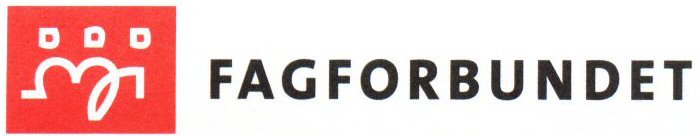 Årsmøte Fagforbundet BergenhusDato: 28.02.22Tid: 17.00Sted: TerminusSaksliste                       1. Godkjenning av innkalling og dagsorden                                                             2. Konstituering                       3. Årsmeldinger                       4. Regnskap                       5. Handlingsplan                       6. Innkomne forslag                       7. Budsjett                       8. ValgVi ønsker alle medlemmer hjertelig velkommen!